Grooming ToolsBrushes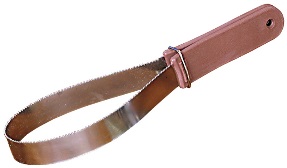 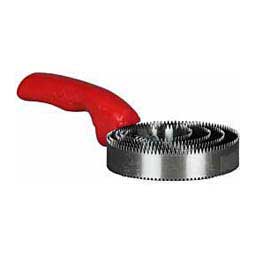 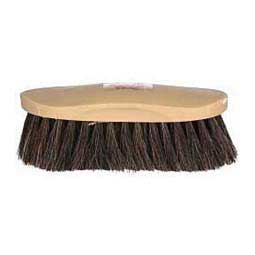 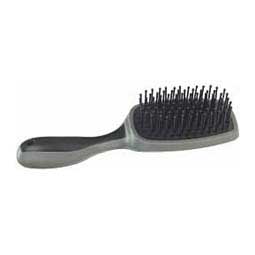 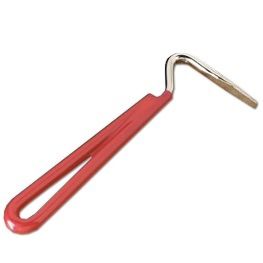 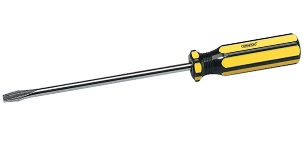 